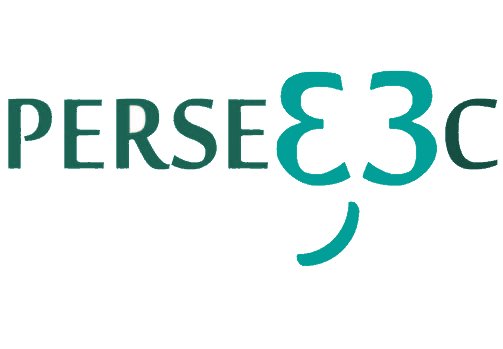 Bulletin d’adhésion collective à l’association PERSEE3CPour l’Engagement et la Responsabilité Sociétale des Entreprises, l’Economie Circulaire, Coopérative et Collaborative Entreprise AssociationAprès avoir pris connaissance des statuts,La société/ L’Association……………………………………………………………………………………………………..N° SIRET/ N° d’identification…………………………………………………………….………………………………….Adresse 		Tél 		Fax 		E-mail 	Activité ……	…………………………………………………………………………………………………….…………………….Représentée parNom 		Prénom ………	…………………Fonction 		Demande à adhérer à l’association PERSEE3C			pour l’année 20….-20….(Du 01/09 Année N au 31/12/ Année N+1) Joint un chèque de 60 euros au nom de PERSEE3C, et adressé à PERSEE3C, 15 Rue NOBEL, 45700 VILLEMANDEUR Virement bancaire de 60 euros sur le compte de l’ASSOCIATION PERSEE3C, domicilié : CE LOIRE CENTRE, BANQUE : 14505, GUICHET : 00001, COMPTE : 08002833537 RIB : 54, IBAN : FR76 1450 5000 0108 0028 3353 754, BIC : CEPAFRPP450.									Date : 									Signature :